ADJUNTO B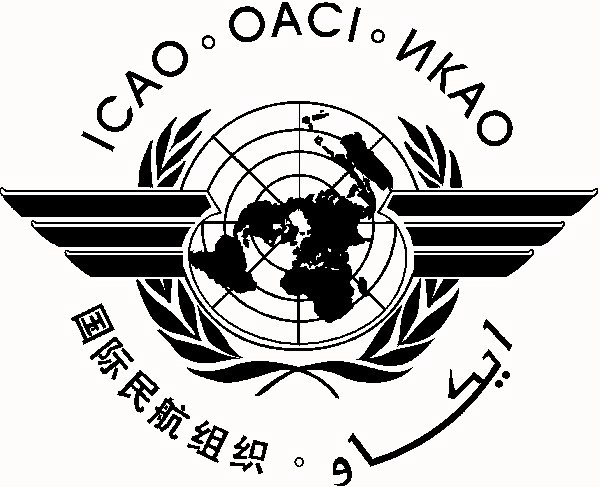 RLA06901 – Primera Reunión/Taller NAM/CAR/SAM de Planificación de la Implementación de la Vigilancia Dependiente Automática – Radiodifusión (ADS-B)(ADS-B/ANP/1)(Teleconferencias, 02 al 04 de marzo del 2022, de 13:00 a 19:00 -UTC)FORMULARIO DE REGISTROEstado/Organización:		Nombre:	 	Cargo:Tel.:	 			E-mail:	 	Firma:			Fecha: 	(Estados NAM/CAR deben enviar a: icaonacc@icao.int)